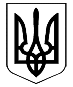 Перші вибори депутатів районних рад 25 жовтня 2020 року.БРОВАРСЬКА РАЙОННА ТЕРИТОРІАЛЬНА ВИБОРЧА КОМІСІЯ КИЇВСЬКОЇ ОБЛАСТІПОСТАНОВАМісто Бровари «19»год. «20»хв.   «29» вересня 2020 року                                                                                             №43      Про затвердження єдиного кошторису видатків територіальної виборчої комісії Броварського району Київської області.Броварська районна територіальна виборча комісія Київської області постановляє:Затвердити єдиний кошторис видатків територіальної виборчої комісії.Голова Броварської районної територіальної виборчої комісії Київської області                                                                     Інеса ДІДУСЬСекретар Броварської районної територіальної виборчої комісії Київської області                                                                     Вікторія СЕРДЮК